GEGUŽĖBičiūnaitė, Vilma. Kalviuose atgims nostalgiški šokiai / Vilma Bičiūnaitė. – Iliustr. // Gimtasis Rokiškis. – ISSN 1822-7740. – 2022, geg. 3, p. 3.Kamajų seniūnijos, Kalvių kaimo entuziastai gegužės 14 d. kultūros centre organizuoja diskoteką, kurioje skambės praėjusio amžiaus 80-ųjų–90-ųjų metų hitai. Diskotekos iniciatorius Gintaras Kepalas, kuris teigia, kad norima parodyti jaunimui, kaip šokome, linksminomės. Bičiūnaitė, Vilma. Kam ruošiasi Lašų kaimas? / Vilma Bičiūnaitė; V. Bičiūnaitės nuotr. – Iliustr. // Gimtasis Rokiškis. – ISSN 1822-7740. – 2022, geg. 3, p. 3.Lašų kaimo pradžioje, ties kryžkele, numatyta pastatyti kaimą įamžinantį paminklinį akmenį. Šio sumanymo iniciatoriai – bendruomenė, jį įgyvendinti padeda žemės ūkio bendrovė, kurios buvęs vadovas Zenonas Akramavičius geranoriškai sutiko padėti. Apie šį sumanymą Lašų kaimo bendruomenės pirmininkė Aldona Vingelienė ir kaimo bendruomenės narė Vita Mačiulienė, kuri teigia, kad Lašai dokumentuose anksčiausiai paminėti 1567 metais.  „Jadupėla“ sulaukė gražaus jaunatviško amžiaus / GR inform.; organizatorių nuotr. – Iliustr. // Gimtasis Rokiškis. – ISSN 1822-7740. – 2022, geg. 3, p. 4.Rokiškio kultūros centro rajono padalinio Juodupės kapela „Jadupėla“ šventė kūrybinės veiklos dvidešimtmetį. Kolektyvas koncertuoja miestelių, kaimų šventėse, draugauja su Aknystos, Latvijos meno kolektyvais. Nuo pat įkūrimo kolektyvui vadovauja Asta Jakuntavičienė. Jaunimo organizacijų atstovai dalyvavo Lietuvos Jaunimo metų atidaryme / Rokiškio jaunimo organizacijos „Apvalus stalas“ inform. – Iliustr. // Rokiškio sirena. – ISSN 2351-7433. – 2022, geg. 3, p. 14.Balandžio 29 d. RJOS „Apvalus stalas“ kartu su jaunimo organizacijų atstovais, Jaunimo Reikalų Koordinatoriumi bei Rokiškio Jaunimo Centru dalyvavo Lietuvos Jaunimo metų atidaryme, kuriame klausėsi jaunimo grupių atliekamus kūrinius, diskutavo apie jaunus žmones, pabendravo su kitais jaunuoliais iš įvairiausių Lietuvos miestų ir kartu pasidalino gerąja patirtimi.Kapelos „Jadupėla“ kūrybinės veiklos 20-mečio koncertas / „Rokiškio Sirena“ inform. – Iliustr. // Rokiškio sirena. – ISSN 2351-7433. – 2022, geg. 3, p. 1–2.Balandžio 30 d., Rokiškio kultūros centro Juodupės padalinyje vyko koncertas, skirtas paminėti kapelos „Jadupėla“ (vadovė Asta Jakuntavičienė) kūrybinės veiklos 20–mečiui. Pasveikinti kolektyvo atvyko Rokiškio rajono savivaldybės vyriausioji specialistė kultūrai Janina Komkienė, Juodupės seniūnijos seniūnas Valdas Adamonis, buvusi Juodupės kultūros namų direktorė Irena Kirstukienė, Rokiškio kultūros namų direktorės pavaduotoja Aušra Gudgalienė, kuri kolektyvo vadovei įteikė dovaną – naują akordeoną. Šventės metu pasirodė ir kiti kolektyvai: Juodupės vokalinis ansamblis, Juodupės jaunimo vokalinės studijos duetas: Rusnė ir Viktorija bei Juodupės vokalinio ansamblio duetas: Asta ir Gailutė, Juodupės kapela „Vyžuonta“ bei Bajorų ir Skemų kaimo kapela „Bajorskemis“. Šokius dovanojo Rokiškio KC priemiesčio padalinio Skemų moterų šokių kolektyvas „Straksės“.Kudirkienė, Gailutė. Buvo vienintelis, nepalikęs stovyklos vaikų likimo valiai / Gailutė Kudirkienė. – Iliustr. // Panevėžio kraštas. – ISSN 2424-5100. – 2022, geg. 3, p. 5, 9.Rokiškio krašto muziejus pristato virtualią parodą apie Pasaulio tautų teisuolio vardą turintį Stasį Sviderskį. Tokį išskirtinį titulą žydų gelbėtojams suteikia Izraelio valstybė. S. Sviderskio žygdarbis – Antrojo pasaulinio karo metais išgelbėtų net 70 žydų vaikų. S. Sviderskis mirė 2011 metais, eidamas 91-uosius, palaidotas Kamajų, iš kurių kilusi jo žmona, kapinėse. Kamajų gimnazijos istorijos mokytoja Regina Narvydienė, iš žydų gelbėtojo žmonos Dalios Sviderskienės gavusi vertingus S. Sviderskio daiktus, perdavė juos Rokiškio krašto muziejui. Su mokytojos Reginos Narvydienės pasakojimu.Laibgaliuose – kraštietės paveikslų paroda / GR inform.; Organizatorių nuotr. – Iliustr. // Gimtasis Rokiškis. – ISSN 1822-7740. – 2022, geg. 3, p. 4.Motinos dienos išvakarėse Laibgalių kaimo kultūros salėje atidaryta kraštietės Aldonos Bakanavičiūtės-Roennen tapybos darbų paroda „Mano sielos būsena“. Autorė kilusi iš Dagilių kaimo, šiuo metu gyvena Vilkaviškyje. Paveiksluose nutapyti peizažai, gėlių žiedai, nuotaikingos abstrakcijos, siaučianti jūra. Renginio metu pasveikintos mamos, močiutės, joms koncertavo duetas „Obelija“.Lietuvos ryto TV filmavo laidą apie Obelių dvarą / Laisvės kovų muziejaus Obeliuose inform. – Iliustr. // Rokiškio sirena. – ISSN 2351-7433. – 2022, geg. 3, p. 4.Laisvės kovų istorijos muziejuje Obeliuose lankėsi Lietuvos ryto TV laidos „Lietuvos dvarai“ filmavimo komanda su Egle Kernagyte-Dambrauske. Čia jiems buvo papasakota apie Obelių dvarą, jo ištakas, valdytojus, apie Pšezdzeckius – paskutiniuosius dvaro valdytojus. Filmavimo komanda taip pat domėjosi ir apie Obelių spirito varyklą, nes ji yra veikianti. Laidos vedėjai kalbino ir Algirdą Lapinską, kurio sodyboje buvo vykdomi archeologiniai kasinėjimai. Laidos kūrėjai, grįždami į Vilnių, užsuko prie paminklo kunigaikščiui Martynui Marcelijui Giedraičiui.Milaknienė, Reda. Patvirtinta premijų skyrimo tvarka / Reda Milaknienė; GR archyvo nuotr. – Iliustr. // Gimtasis Rokiškis. – ISSN 1822-7740. – 2022, geg. 3, p. 4.Rokiškio rajono tarybos posėdyje patvirtinta savivaldybės kultūros ir meno premijų bei apdovanojimų skyrimo tvarka. Naujasis apdovanojimas, kurį skirs Rokiškis – Irenos Jasiūnaitės vardo premija vokalistams. Atsižvelgiant į praėjusius kultūros ir meno premijų bei apdovanojimų skyrimo laikotarpius, ir toliau bus teikiama geriausio festivalio spektaklio premija ir sidabro ženklas „Už nuopelnus Rokiškio krašto kultūrai“ bei Liongino Šepkos premija, apdovanojimas ir premija „Kultūros vingis“. Plačiau apie premijas rajono savivaldybės Komunikacijos ir kultūros skyriaus vedėja Irena Matelienė.Rokiškio senelių globos namuose įvyko koncertas / Rokiškio senelių globos namų inform. – Iliustr. // Rokiškio sirena. – ISSN 2351-7433. – 2022, geg. 3, p. 2.Balandžio 27 d. Rokiškio senelių globos namuose įvyko pirmasis koncertas po karantino suvaržymų, kuriame koncertavo Rokiškio Rudolfo Lymano muzikos mokyklos mokiniai kartu su mokytoja Laima Bieliūniene.Susitikime – idėja perduoti kūrybos kolekciją Rokiškio rajono savivaldybei / Rokiškio rajono savivaldybės inform. – Iliustr. // Rokiškio sirena. – ISSN 2351-7433. – 2022, geg. 3, p. 8.Rokiškio rajono meras Ramūnas Godeliauskas, Komunikacijos ir kultūros skyriaus vedėja Irena Matelienė, Krašto muziejaus direktorė Nijolė Šniokienė susitiko su Kauno rajone gyvenančiu kraštiečiu dailininku, architektu Petru Stankevičiumi. Dailininko kūriniai yra žinomi ne tik Lietuvoje, bet ir užsienyje, 2016 m. jo paroda buvo surengta Rokiškyje. Dailininkas susitikime pasidalino idėja perduoti kūrybos kolekciją Rokiškio rajono savivaldybei, ieškant galimybės įrengti nuolatinę darbų ekspoziciją. Susitikime – idėja perduoti kūrybos kolekciją Rokiškio rajono savivaldybei / Savivaldybės inform. // Gimtasis Rokiškis. – ISSN 1822-7740. – 2022, geg. 3, p. 2.Rokiškio rajono meras Ramūnas Godeliauskas, Komunikacijos ir kultūros skyriaus vedėja Irena Matelienė, Krašto muziejaus direktorė Nijolė Šniokienė susitiko su Kauno rajone gyvenančiu kraštiečiu dailininku, architektu Petru Stankevičiumi. Dailininko kūriniai yra žinomi ne tik Lietuvoje, bet ir užsienyje, 2016 m. jo paroda buvo surengta Rokiškyje. Dailininkas susitikime pasidalino idėja perduoti kūrybos kolekciją Rokiškio rajono savivaldybei, ieškant galimybės įrengti nuolatinę darbų ekspoziciją. Šių metų naujausios / parengė Daiva Vilkickienė. – Iliustr. // Gimtasis Rokiškis. – ISSN 1822-7740. – 2022, geg. 3, p. 8.Rokiškio Juozo Keliuočio viešoji biblioteka pristato pačias naujausias 2022-ųjų metų knygas. Tai ir detektyvas, ir meilės romanas, ir knyga, kurioje žemiškoji tikrovė susipynusi su kosmine mitų erdve, tai: M.W. Craven „Marionetės“ 2022, Kristan Higgins „Gyvenimas ir kitos bėdos“ 2022, Chigozie Obioma „Mažumų orkestras“ 2022, Avery Bishop „Beprotė“ 2022. Girdzijauskaitė, Audronė. Juzefos Čeičytės keliai keleliai / Audronė Girdzijauskaitė // Šiaurės Atėnai. – ISSN 1392-7760. – 2022, Nr. 9 (geg. 6), p. 6.Apie kraštietę dailininkę Juzefą Čeičytę, jos kūrybą ir šimtmetį, kurį būtume šventę gegužės 19 dieną.Skripka, Igoris. Igoris Skripka – bandymuose iš šlako kurti keramiką, juvelyriką bei išgauti rubiną: [pokalbis su chemiku, juvelyru, dizaineriu, vitražistu, tautodailininku bei verslininku Igoriu Skripka] / [kalbėjosi] Rita Grigalienė. – Iliustr. // Rokiškio sirena. – ISSN 2351-7433. – 2022, geg. 6, p. 1, 4.Tautodailininkas, verslininkas Igoris Skripka apie save, savo pomėgius, specialybes, šlako panaudojimo galimybes.Laisvės kovų istorijos muziejus Obeliuose – surikiuoti eksponatai ar istorinės pamokos Jums? / Laisvės kovų muziejaus Obeliuose inform. // Rokiškio sirena. – ISSN 2351-7433. – 2022, geg. 6, p. 2.Apie Laisvės kovų istorijos muziejų Obeliuose muziejininkė Dijana Meškauskienė ir muziejaus skyriaus vedėjas Valius Kazlauskas.Aukštaitijos talentai susirinko Rokiškyje / R. Lymano muzikos mokyklos inform.; Muzikos mokyklos archyvo nuotr. – Iliustr. // Gimtasis Rokiškis. – ISSN 1822-7740. – 2022, geg. 7, p. 4.Gegužės 4 d. Rokiškio krašto muziejaus menėje dešimtą kartą vyko Aukštaitijos regiono gabių muzikai mokinių festivalio „Aukštaitijos talentai“ koncertas, kurį organizavo Rokiškio Rudolfo Lymano muzikos mokykla kartu su Nacionalinės M. K. Čiurlionio menų mokyklos Gabių vaikų centru. Festivalyje dalyvavo jaunieji talentai iš dešimties muzikos bei meno mokyklų – Anykščių, Biržų Vlado Jakubėno, Ignalinos Miko Petrausko, Kėdainių, Kupiškio, Pasvalio, Panevėžio, Utenos, Zarasų Fausto Latėno, Rokiškio Rudolfo Lymano mokyklos. Rokiškiui atstovavo dainininkė Radvilė Cegelskaitė, smuikininkė Viviana Antonova, pianistas Tadas Žalys. Festivalio dalyvius sveikino rajono savivaldybės Švietimo ir sporto skyriaus vedėjas Aurimas Laužadis. Burkevičiūtė, Neringa. Panemunėlis – lemtingas skaičius du / Neringa Butkeviučiūtė. – Iliustr. – Rubrika: Vėrinys // Kupiškėnų mintys. – ISSN 1392-8384. – 2022, geg. 7, p. 8.Pažintis su 2022 metų mažąja kultūros sostine Panemunėliu.Milaknienė, Reda. Kraštiečių dovanojamų lobių nėra kur eksponuoti / Reda Milaknienė; GR archyvo nuotr. – Iliustr. // Gimtasis Rokiškis. – ISSN 1822-7740. – 2022, geg. 7, p. 9.Rokiškio rajono meras Ramūnas Godeliauskas kartu su Krašto muziejaus direktore Nijole Šniokiene ir Komunikacijos ir kultūros skyriaus vedėja Irena Mateliene neseniai susitiko su Kauno rajone gyvenančiu kraštiečiu dailininku, architektu Petru Stankevičiumi. Dailininko kūriniai yra žinomi ne tik šalyje, bet ir už jos ribų. 2016-ais jo personalinė paroda buvo surengta Rokiškyje. Kraštiečio iniciatyva surengtame susitikime pasidalinta mintimi perduoti kūrybos kolekciją Rokiškio savivaldybei, ieškant galimybių įrengti nuolatinę darbų ekspoziciją. Ar tai įmanoma įgyvendinti, apie tai mintimis pasidalino muziejaus direktorė N. Šniokienė. Pasak jos muziejuje yra sukaupta ir daugiau atiduotų žinomų dailininkų darbų, kaip Monikos Bičiūnaitės, Juzefos Čeičytės, Žuklių, Roberto Antinio, Sauliaus Lampicko kolekcijos, kurie laukia savo eilės saugyklose. Pernai mirusi Rokiškio krašto garbės pilietė, operos primadona Irena Jasiūnaitė testamentu visą savo turtą paliko Rokiškiui. Rokiškėnams priskirta atsakomybė, turto nėra kur eksponuoti, pasaulinio lygio kūriniai uždaromi saugyklose.    Milaknienė, Reda. Spaudos atgavimo, kalbos ir knygos diena / Reda Milaknienė. – Iliustr. – Rubrika: Spaudos diena. – Turinys: Ar socialinių tinklų amžiuje dar reikalinga žurnalisto profesija / Rasa Keliuotytė. Kiekvienas žurnalistas turi turėti šiokią tokią menininko gyslelę / Andrius Stanys. Profesionalumas – tam tikri standartai: sąžiningumas, tiesos sakymas… / Aldona Minkevičienė // Gimtasis Rokiškis. – ISSN 1822-7740. – 2022, geg. 7, p. 1, 3 .Gegužės 7 d. minint Spaudos atgavimo, kalbos ir knygos dieną, „Gimtojo Rokiškio“ redaktorė R. Keliuotytė, žurnalistė, Seimo nario padėjėja A. Minkevičienė apie tai, ar kiekviena nuomonė yra jau žurnalistika, kokią įtaką spaudai daro socialiniai tinklai, žurnalistas A. Stanys pasidalija savo patirtimi – kokie jam pirmieji metai redakcijoje. Milaknienė, Reda. Tarp „Sidabrinės gervės“ nominantų – Justino Krisiūno filmo aktorius / Reda Milaknienė; J. Stacevičiaus nuotr. – Iliustr. // Gimtasis Rokiškis. – ISSN 1822-7740. – 2022, geg. 7, p. 9.Kraštiečio režisieriaus Justino Krisiūno kalėdinė pasaka „Mažas didelis stebuklas“ sulaukė „Sidabrinės gervės“ – Nacionalinių kino apdovanojimų – nominacijos. Vieną pagrindinių vaidmenų atlikęs Teodoras Lipčius pateko tarp penkių nominantų į apdovanojimą už geriausią metų aktoriaus vaidmenį. Apie patį filmą, jame vaidinančius aktorius režisierius J. Krisiūnas.  Bičiūnaitė, Vilma. Mažoji kultūros sostinė atšventė spalvingai ir nuotaikingai / Vilma Bičiūnaitė; V. Bičiūnaitės nuotr. – Iliustr. // Gimtasis Rokiškis. – ISSN 1822-7740. – 2022, geg. 10, p. 1, 3.Panemunėlis – mažoji Lietuvos kultūros sostinė – Europos dienos minėjimą surengė Struvės geodezinio lanko aikštelėje, kuris kerta dešimt valstybių: Norvegiją, Švediją, Suomiją, Rusiją, Estiją, Latviją, Lietuvą, Baltarusiją, Moldovą, Ukrainą. Valstybes teatralizuotai pristatė panemunėliečiai ir kitų bendruomenių atstovai. Aikštelės papėdėje vyko kiemeliai su šių šalių atributika, valgiais, informacija apie šalį. Susirinkusius linksmino Rokiškio R. Lymano muzikos mokyklos dūdininkai. Dviračių žygis „Golgotos keliu“ vyksta jau dešimt metų / GR inform. // Gimtasis Rokiškis. – ISSN 1822-7740. – 2022, geg. 10, p. 3.Gegužės 15 d. Laisvės kovų istorijos muziejus Obeliuose organizuoja tradicinį dviračių žygį „Golgotos keliu“, kuris šįmet apims Biržų krašto laisvės kovų vietas. Bus prisiminti ir pagerbti 1863 m. sukilimo dalyviai, Lietuvos savanoriai, partizanai, tremtiniai, žuvusieji už Lietuvos laisvę. Žygio maršruto pusiaukelėje, kur yra 1863 m. sukilėlių kapai, bus aukojamos Šv. Mišios už žuvusius laisvės kovotojus. Dviračių žygis „Golgotos keliu“ skirtas paminėti Partizanų pagerbimo, kariuomenės ir visuomenės dieną. Jis organizuojamas nuo 2012 metų. Žygių metu apkeliautas ne tik Rokiškio rajonas, bet ir kaimyniniai – Zarasų, Kupiškio kraštas. Festivalį užbaigs rokiškėnai / GR inform. // Gimtasis Rokiškis. – ISSN 1822-7740. – 2022, geg. 10, p. 4.Gegužės 13 d. vaikų ir jaunimo teatrų festivalis „Juodasis katinas“ pasibaigs Rokiškio kultūros centro vaikų ir jaunimo teatro „Grįžulo ratai“ spektakliu „Klifa“, kurį režisavo Svetlana Artemieva. Grigalienė, Rita. Startavo projektas „Keliaujanti skaityklėlė – V“ – numatytos septynios stotelės / Rita Grigalienė. – Iliustr. // Rokiškio sirena. – ISSN 2351-7433. – 2022, geg. 10, p. 1, 15.Gegužės 6 d. Liongino Šepkos parke vyko projekto „Keliaujanti skaityklėlė – V“ atidarymo šventė. Projektas – Skaitymo skatinimo programos dalis. Renginį organizavo bei projektą pristatė Rokiškio Juozo Keliuočio viešosios bibliotekos Vaikų ir jaunimo skyriaus vyresnioji bibliotekininkė Nadiežda Ivanova. Kadangi projekto atidarymas kartu buvo ir pirmoji „Keliaujančios skaityklėlės“ stotelė, vyko ir pirmoji veikla – literatūrinė valandėlė ,,Skaito maži ir dideli“, skirta akcijai „Lietuva skaito!“. Ją pristatė Vaikų ir jaunimo skyriaus vedėja Aušra Žukauskienė. Renginio vedėja, bibliotekos savanorė Afroditė Tuskaitė pasveikino bibliotekininkus, žiniasklaidos darbuotojus, lituanistus su Spaudos atgavimo, kalbos ir knygos diena. Renginyje dalyvavo Rokiškio rajono savivaldybės meras Ramūnas Godeliauskas, pasisakė Juozo Keliuočio viešosios bibliotekos direktorė Alicija Matiukienė, svečiavosi bibliotekininkės iš Anykščių ir Biržų viešųjų bibliotekų, Rokiškio liaudies teatro aktorė, Juozo Tūbelio progimnazijos mokytoja Marytė Vaitkevičiūtė, mokyklos-darželio „Ąžuoliukas“, Juozo Tūbelio progimnazijos mokiniai bei mokytojai.Jaunojo žiūrovo laukia „Juodasis katinas“ / KC inform. – Iliustr. // Gimtasis Rokiškis. – ISSN 1822-7740. – 2022, geg. 10, p. 4.Gegužės 13 d. Rokiškio kultūros centre vyks vaikų ir jaunimo teatrų festivalis „Juodasis katinas“. Šio festivalio istorija Rokiškyje prasidėjo 1992-ais. Pernai festivalyje žiūrovus sužavėjo Vilniaus kultūros centro teatro studija „Elementorius“. Šiemet Ukmergės kultūros centro vaikų ir jaunimo teatro studija „Nykštukas“ mini 30-ąjį veiklos jubiliejų ir į festivalį atveža spektaklį mažiausiems žiūrovams „Žirafa su kojinėmis“. Festivalyje dalyvaus ir INSITI Artistų Namai – moderni teatro, šokio, dainavimo bei kino mokykla Vilniuje, kuri parodys spektaklį „Voratinklis“. Šio festivalio atgaivinimo iniciatorė – kultūrinės veiklos koordinatorė-organizatorė Monika Gorovniova apie šių metų festivalyje net tris spektaklius, orientuotus į paauglių auditoriją.   Kudirkienė, Gailutė. Komunistų šulo neliks nė kvapo / Gailutė Kudirkienė. – Iliustr. // Panevėžio kraštas. – ISSN 2424-5100. – 2022, geg. 10, p. 5, 8–9.Kartu su sovietiniais paminklais mūsų šalyje pagaliau griūva ir muziejų ekspozicijų kampeliai, skirti sovietiniams veikėjams, kolaboravusiems su okupantais ir padėjusiems vykdyti sovietizaciją. Rokiškio krašto muziejaus iniciatyva skubiai ardoma jo padalinyje, Kriaunų etnografijos muziejuje, ilgus metus buvusi paroda apie iš šio kaimo kilusį pirmąjį CK sekretorių Petrą Griškevičių. Kriaunų muziejus įsikūręs pačiame kaimo viduryje stūksančiame dideliame akmeniniame name. Jame sukaupta per 12 tūkstančių eksponatų. Pasak muziejininkės Vijolės Apuokienės, pažiūrėti čia tikrai yra į ką. Ekspozicijos išdėstytos per du aukštus. Pirmajame – įvairių to krašto amatininkų darbo įrankiai, namų apyvokos daiktai, ūkio rakandai. Įrengta XX amžiaus pradžios kaimo trobos interjero dalis. Skirta vietos ir pirmajai šio muziejaus darbuotojai bei eksponatų rinkėjai Algimantai Raugienei, garsėjusiai Kriaunų raganos vardu. Antras aukštas daugiau skirtas kilnojamoms parodoms. Muziejininkas Gytis Gruzdas džiaugiasi, kad dabar muziejuje liko tik vertingi, mūsų tautos praeitį liudijantys eksponatai.  Mičiūnienė, Giedrė. „Vidurdienio damos“ ir „ČIZ“ šįkart lankėsi Dusetose / Giedrė Mičiūnienė; Dusetų K. Būgos bibliotekos nuotr. – Iliustr. // Gimtasis Rokiškis. – ISSN 1822-7740. – 2022, geg. 10, p. 9.Dusetų K. Būgos bibliotekoje lankėsi Rokiškio rajono Bajorų kaimo kultūros centro lėlių teatras „ČIZ“, kuris susirinkusiems parodė teatralizuotą Šarlio Pero pasaką, režisierė Nijolė Čirūnienė ir kartu su klubo „Vidurdienio damos“ kolegėmis dovanojo skaitymus, skirtus Mažosios Lietuvos metraštininkės, rašytojos Ievos Simonaitytės metams. „ČIZ“ teatrą įkūrė kultūros darbuotojos: Nijolė Čirūnienė, Nadežda Ivanova, Dalia Ziemelienė, kurios su teatru keliauja po Lietuvos miestų ir miestelių mokyklas, darželius, dalyvauja miestų šventėse. „Vidurdienio damų“ klubas gyvuoja 19 metų, jame yra 26 narės, kurios susirenka, bendrauja, vyksta į ekskursijas. 2022 metus paskelbus I. Simonaitytės metais, klubo moterys nutarė panagrinėti rašytojos kūrybą ir sudėliojo 8 stoteles iš rašytojos gyvenimo.  Milaknienė, Reda. Europos muziejų naktį – Tyzenhauzų alėjos pradžia / Reda Milaknienė // Gimtasis Rokiškis. – ISSN 1822-7740. – 2022, geg. 10, p. 4.Europos muziejų naktis Rokiškio krašto muziejuje prasidės gegužės 14 d. 17.30 val. Vienas iš jos akcentų – atminimo lentos Ignotui Tyzenhauzui atidengimas Tyzenhauzų alėjoje. Pasak krašto muziejaus direktorės pavaduotojo Giedriaus Kujelio, lenta dvaro rūmų statytojui atsiras ant žemės alėjos pradžioje. Ateityje yra idėja įamžinti ir kitus Tyzenhauzus. Pirmą plokštę, skirtą I. Tyzenhauzui, sukūrė Igoris Skripka.  Milaknienė, Reda. Bus remontuojamas romantiškiausias Rokiškio pastatas / Reda Milaknienė; GR archyvo nuotr. – Iliustr. // Gimtasis Rokiškis. – ISSN 1822-7740. – 2022, geg. 10, p. 4.Rokiškio rajono savivaldybė pasirašė sutartį su UAB „Rokiškio apdaila“ dėl buvusio „bravoro“, vadinamosios Krošinskių pilaitės, avarinės situacijos šalinimo, apsaugos techninių priemonių įrengimo ir neatidėliotinų saugojimo darbų. Darbų vertė – 71 683 Eur. Lėšos skirtos iš valstybės biudžeto paveldotvarkos programos. Krošinskių giminė nuo XVI a. dvarą valdė apie 200 metų. Jų dvaras stovėjo netoli vėliau atsiradusios pilaitės, kuri statyta XIX a. pirmojo dešimtmečio antroje pusėje ir priskiriama lapidiniams statiniams. Tai – akmens mūro pastatas. Šios architektūros detalių galima rasti ir Nepriklausomybės aikštės pastatuose, muziejaus oficinose. Lapidinės architektūros namais Rokiškis pasipuošė XIX a. pradžioje, valdant grafui I. Tyzenhauzui. Prie Rokiškio senamiesčio kūrimo, manoma, kad prisidėjo Vilniaus arkikatedros architektas Laurynas Stuoka-Gucevičius. Rokiškio pilaitė yra pažymėta 1813 m. grafo Konstantino Tyzenhauzo piešinyje. Rajono meras Ramūnas Godeliauskas teigia, kad verta dėti visas pastangas, kad šis pastatas būtų išsaugotas. Pastato rekonstrukcijai buvo ilgai ruošiamasi.  Naujausios knygos mūsų bibliotekos skaitytojams / parengė Daiva Vilkickienė. – Iliustr. – Rubrika: Knygų apžvalga // Gimtasis Rokiškis. – ISSN 1822-7740. – 2022, geg. 10, p. 8.Rokiškio Juozo Keliuočio viešoji biblioteka pristato ir siūlo paskaityti knygas, kupinas fantastikos, apie gyvenimą, paslaptis, detektyvą bei nepaprastą istoriją vaikams, tai: Herve Le Tellier „Anomalija“ 2022, Marianne Cronin „Šimtas Lenės ir Margo metų“ 2022, Jane Harper „Paklydėlis“ 2022, Blake Crouch „Laiko kilpos“ 2022, Nicki Thornton „Prakeiktas švyturys“ 2021. Vaičeliūnas, Antanas. Piligrimų keliai suka ir pro Biržų rajoną / Antanas Vaičeliūnas. – Iliustr. // Šiaurės Rytai. – ISSN 1392-9240. – 2022, geg. 10, p. 8.Nurodomi Camino Lituano (Lietuviškas kelias) piligrimų kelio maršrutai Biržų bei Rokiškio rajonuose.Važiuos į Čekiją / GR inform. // Gimtasis Rokiškis. – ISSN 1822-7740. – 2022, geg. 10, p. 4.Gegužės 20–22 d. Rokiškio kultūros ir švietimo darbuotojai vyksta į Čekiją dalyvauti turizmo sezono atidaryme. Į Čekiją važiuos R. Lymano muzikos mokyklos direktorė Vilma Steputaitienė, Kultūros centro direktorės pavaduotoja Aušra Gudgalienė, meno kolektyvų vadovė Rasa Šakalienė ir Giedrė Markevičienė. Pasak rajono savivaldybės Komunikacijos ir kultūros skyriaus vedėjos Irenos Matelienės dar prieš pandemiją užsimezgė partnerystė su Sušicės miesto muzikos mokykla ir Svataboro choru. Rokiškėnų kelionės tikslas – pradėti muzikos specialistų ir kolektyvų mainus.  Mažeikienė, Danutė. Plaka viltį širdis; Vėjau, o vėjau; „Parašyti žodį. Sakinį. Eilutę…“; Laiko ratelis; „Ak laimė, laimė…“ ; Rūpestis: [eilėraščiai] / Danutė Mažeikienė // Bičiulystė. – ISSN 1392-4494. – 2022, geg. 12/25 (Nr. 9), p. 8.Rokiškėnės  literatės kūryba.Balandytė, Saulė. Ant ypatingo kalno užsiropštė ir Karlsonas / Saulė Balandytė. – Iliustr. // Panevėžio kraštas. – ISSN 2424-5100. – 2022, geg. 13, p. 11.Rokiškio rajone, ant ypatingo Gireišių kalno šalia Panemunėlio, kuriame yra Struvės geodezinio lanko taškas, vyko Europos dienos renginys.Juodupės gimnazijos NŠS šokėjai dalyvavo festivalyje „Reveransas Lietuvai“ / Juodupės gimnazijos neformaliojo švietimo skyriaus inform. – Iliustr. // Rokiškio sirena. – ISSN 2351-7433. – 2022, geg. 13, p. 2.Juodupės gimnazijos neformaliojo švietimo skyriaus šokėjai gegužės 7 d. dalyvavo Subačiuje vykusiame Respublikiniame vaikų ir jaunimo įvairių stilių ir žanrų šokių kolektyvų festivalyje „Reveransas Lietuvai“. Iš viso buvo 24 pasirodymai. Neformaliojo švietimo skyriaus šokėjai grįžo su 2 vietos laimėjimu.   Krošinskių „pilaitė“ – pradėtas kelias rekonstrukcijos link / Rokiškio rajono savivaldybės inform. – Iliustr. // Rokiškio sirena. – ISSN 2351-7433. – 2022, geg. 13, p. 1, 7.Rokiškio rajono savivaldybė pasirašė sutartį su UAB „Rokiškio apdaila“ dėl Krošinskių „pilaitės“ avarijos grėsmės pašalinimo, apsaugos techninių priemonių įrengimo ir neatidėliotinų saugojimo darbų. Sutarties vertė – 71 683 Eur. Rokiškio dvaro ansamblio darykla yra vienas išskirtiniausių pastatų Rokiškyje ir, pasak rajono mero Ramūno Godeliausko, verta dėti pastangas, kad pastatas būtų išsaugotas. Savivaldybės lėšomis atlikta ekspertizė dėl pastato avarinės būklės nustatymo, parengtas avarinės grėsmės pašalinimo projektas. Birželį numatyta pradėti darbus – prasidės avarinės grėsmės šalinimo ir pastato apsaugos priemonių rengimo darbai. Dėl pastato rekonstrukcijos rajono meras susitiko su Kultūros paveldo departamento vadovu Vidmantu Bezaru. Kuriant rekonstrukcijos projektą, svarstoma ir idėja, kas po rekonstrukcijos šiame pastate bus, kviečiama ir visuomenė teikti pasiūlymus.  Literatūrinė vaivorykštė Rokiškio Juozo Keliuočio viešojoje bibliotekoje / Rokiškio rajono savivaldybės Juozo Keliuočio viešosios bibliotekos inform. // Rokiškio sirena. – ISSN 2351-7433. – 2022, geg. 13, p. 8. Rokiškio Juozo Keliuočio viešoji biblioteka pradėjo vykdyti projektą „Literatūrinė vaivorykštė“, kurio finansiniai rėmėjai yra Lietuvos kultūros taryba ir rajono savivaldybė. Projekto tikslas – parodyti kokia marga kaip vaivorykštė yra literatūra ir koks platus jos poveikis žmogui. Pagal projektą numatyta 10 renginių ciklas. Du iš jų jau įvyko, tai susitikimas su Lietuvos meteorologe Audrone Galvonaite ir jos knygos „Paskui orus jų klystkeliais: paprastai – apie klimatą, vėją, debesis ir meteorologinius reiškinius“ pristatymas. Taip pat vyko violetinis poezijos ir muzikos vakaras su poetais Rimvydu Stankevičiumi, Aivaru Veikšniu ir aktoriumi, dainuojamosios poezijos atlikėju Mindaugu Ancevičiumi. Pateikti žiūrovų dar laukiantys kiti renginiai pagal projektą. Be renginių yra dar paskelbtas poetinis fotografijos/video konkursas „Vaivos juosta“, kurio laureatai bus apdovanoti baigiamajame projekto renginyje. Projekto vadovė, J. Keliuočio viešosios bibliotekos direktorės pavaduotoja Daiva Vilkickienė.  Nenutildyta mūza: Matildos Olkinaitės 100-metis / Rokiškio kultūros centro inform. // Rokiškio sirena. – ISSN 2351-7433. – 2022, geg. 13, p. 14.2022 m. birželio 6 d. sukanka 100 metų nuo tragiškos lemties Lietuvos žydų poetės panemunėlietės Matildos Olkinaitės gimimo. Poetė kartu su šeima ir kaimynais Jofėmis 1941-ųjų liepą buvo sušaudyta Rokiškio rajono Sacharos durpyne. Iš užmaršties Matildos dienoraščiai prikelti, patekus jiems į a. a. prof. Irenos Veisaitės rankas. 2016 m. asociacijos „Rokiškio teatras“ kūrybinė komanda pagal M. Olkinaitės dienoraštį, eiles, užfiksuotus istorikės V. Aleknienės bei Rokiškio muziejininkų  pastatė spektaklį „Nutildytos mūzos“. Rokiškio bibliotekininkų pastangomis Panemunėlio geležinkelio stoties aikštėje šalia buvusių Olkinų namų iškilo medinis stogastulpis. Šalia Sacharos durpyno teatralų iniciatyva pastatytas paminklinis akmuo. Amerikiečių mokslininkų ekspedicija 2018 m. lankiusi šias vietas, sukūrė dokumentinį filmą „Finding Matilda“. Olkinaitės eilėraščiai ir dienoraščiai išversti į anglų kalbą. Lietuvių literatūros ir tautosakos institutas lietuvių ir anglų kalbomis išleido knygą „Matilda Olkinaitė. Atrakintas dienoraštis“. Birželio mėn. Rokiškyje minint M. Olkinaitės 100-metį, Krašto muziejuje vyksiantys renginiai prasidės asociacijos „Rokiškio teatras“ atkurtu spektakliu „Nutildytos mūzos“, vyks jos nuolatinės ekspozicijos Krašto muziejuje atidarymas. Ekspozicijoje be kitų eksponatų bus ir svarbiausios relikvijos – poetės dienoraštis bei eilėraščių sąsiuvinis. Bus pristatomas JAV sukurtas dokumentinis filmas „Finding Matilda“. Taip pat vyks šiuo metu kuriamo lietuviško dokumentinio-meninio filmo „Dangaus stulpai – skambančios sinagogos“ pristatymas ir susitikimas su režisieriumi Laurynu Valkiūnu. Bus aplankyta Olkinaitės palaidojimo vieta, pastatyta akmeninė stela, Matildos gimtajame Panemunėlyje vyks stogastulpio pagerbimas. Birželio 6 d. Matildos paminėjimo renginiai vyks jos vaikystės miestelyje Panemunėlyje. Šį projektą remia „Geros valios fondas“, Lietuvos kultūros taryba, Rokiškio rajono savivaldybė, organizatoriai: Rokiškio kultūros centras, asociacija „Rokiškio teatras“. Kasdamas lysves suprato, kad gyvena virš dvaro / KL inform. – Iliustr. // Kaimo laikraštis. – ISSN 2029-1248. – 2022, geg. 14/20 (Nr. 19), p. 24.Rokiškio r. Obelių gyventojas Algirdas Lapinskas, savo darže dažnai rasdavęs senovę menančių radinių, leido archeologams vykdyti kasinėjimus savo sodyboje. Plačiau apie Obelių dvarą, jo ištakas, valdytojus. Bičiūnaitė, Vilma. Kai kūryba užeina / Vilma Bičiūnaitė; V. Bičiūnaitės nuotr. – Iliustr. // Gimtasis Rokiškis. – ISSN 1822-7740. – 2022, geg. 14, p. 8.Apie Pakriaunyje gyvenančios Onutės Kalašauskienės siuvinėtus bei tapytus darbus, pomėgį, laisvalaikį. Jos paveikslų paroda šiuo metu eksponuojama Kriaunų miestelio bibliotekoje. Bičiūnaitė, Vilma. Pagerbė laisvės kovotojus / Vilma Bičiūnaitė; V. Bičiūnaitės nuotr. – Iliustr. // Gimtasis Rokiškis. – ISSN 1822-7740. – 2022, geg. 14, p. 2.Panemunyje, partizanines kovas menančioje vietoje, prie paminklo „Angelas“ paminėta partizanų pagerbimo, kariuomenės ir visuomenės vienybės  diena. Laisvės kovų istorijos muziejaus Obeliuose vedėjas Valius Kazlauskas pasidžiaugė pilietiška Pandėlio krašto visuomene, kartu nuveiktais darbais: sutvarkyta Zablačiaus dvare žuvusių partizanų kapaviete, renkama medžiaga apie laisvės kovotojus, pakeista partizanams skirta atminimo lenta Notygalėje. Čedasuose planuojamas statyti paminklas, prie idėjos prisideda krašto bibliotekininkai, kiti entuziastai. Renginyje dalyvavęs žuvusio partizano Antano Bliekos sūnus Izidorius Blieka dėkojo A. Smetonos šaulių 5-osios rinktinės Pandėlio 513-osios kuopos jauniesiems šauliams.    Dubenčiukienė, Dalia. Panemunėlio seniūnė: apie dabartį ir dar neišnaudotas galimybes: [pokalbis su Panemunėlio seniūnijos seniūne Dalia Dubenčiukiene] / [kalbėjosi] Vilma Bičiūnaitė; Asmeninio archyvo nuotr. – Iliustr. – Rubrika: Seniūnijose // Gimtasis Rokiškis. – ISSN 1822-7740. – 2022, geg. 14, p. 6.Panemunėlio seniūnijos seniūnė apie šiandienos gyventojų rūpesčius, problemų sprendimą, dabartinio mokyklos-daugiafunkcio centro pastato įveiklinimą. EBRU tapyba padeda atrasti daug nepaprastų dalykų / GR inform.; N. Ivanovos nuotr. – Iliustr. – Rubrika: Patirk čia… // Gimtasis Rokiškis. – ISSN 1822-7740. – 2022, geg. 14, p. 9.Rokiškio Juozo Keliuočio viešosios bibliotekos Vaikų ir jaunimo skyriuje eksponuojama tapybos ant vandens paroda „Mėlyna-geltona-žalia-raudona“. Parodos lankytojai gali susipažinti su Rokiškio lopšelio-darželio „Varpelis“ vaikų ir darbuotojų kūrybos darbais iš bendruomenės projekto „Pabandyk ir pajusk kūrybos džiaugsmą“ edukacinės veiklos „Piešimas ant vandens“. Neformaliojo ugdymo mokytoja Nijolė Adamonienė kviečia aplankyti parodą ir pasinerti į EBRU linijų pasaulį.  Milaknienė, Reda. Kiek „Eurovizijoje“ politikos? / Reda Milaknienė. – Iliustr. – Rubrika: Aktualus klausimas. – Turinys: Lietuva spinduliuoja romantika, gėriu ir grožiu / Daivutė Bulovienė. Šiemet žiūrėjau visai kitaip nei anksčiau / Asta Mėlynienė. Norėčiau, kad šiemet šį konkursą laimėtų Ukraina / Vilma Steputaitienė. Aš – sunkesnės muzikos gerbėjas / Darius Baltakys. Žiūrėdama tiesiog didžiavausi / Nijolė Šniokienė. Monika turi savo aurą / Algis Kazulėnas // Gimtasis Rokiškis. – ISSN 1822-7740. – 2022, geg. 14, p. 7.Apie „Eurovizijos“ konkursą, šalis, patekusias į finalą, tarp jų ir Lietuvos atstovę Moniką Liu, susidomėjimą šiuo konkursu, Ukrainos atstovų palaikymą. Apie tai mintimis pasidalina rokiškėnai. Milaknienė, Reda. Muziejininkus teko įkalbinėti tokiai provokacijai / Reda Milaknienė. – Iliustr.. – Rubrika: Patirk čia… // Gimtasis Rokiškis. – ISSN 1822-7740. – 2022, geg. 14, p. 1, 9.Gegužės 20 d. Rokiškio dvare numatytas tapytojo Raimondo Gailiūno parodos atidarymas. Šiuo kartu paroda bus eksponuojama ne tuščioje salėje, o tarp dvaro buities ekspozicijų, autentiškoje grafų aplinkoje. Apie išskirtinę parodą, jos neįprastą pateikimą Rokiškio krašto muziejaus direktorė Nijolė Šniokienė, direktorės pavaduotojas Giedrius Kujelis bei pats dailininkas R. Gailiūnas.   Miliūnuose jau laukiami svečiai / GR inform.; Bendruomenės archyvo nuotr. – Iliustr. // Gimtasis Rokiškis. – ISSN 1822-7740. – 2022, geg. 14, p. 6.Miliūnų kaimo bendruomenė kviečia apsilankyti gyvenvietėje įkurtame basų kojų take, pabūti ramioje, gražioje vietoje, gamtoje. Obelių bendruomenė prašo palaikymo / GR inform. // Gimtasis Rokiškis. – ISSN 1822-7740. – 2022, geg. 14, p. 6.Obelių projektas „Obelių ežero pakrantės sutvarkymas“ atrinktas į 2-ąjį etapą „MAXIMA LT“ organizuojamame konkurse „Mes – bendruomenė“ 2022 m. Iš viso buvo pateikta 250 projektinių idėjų, į antrą etapą pateko 29, tarp jų ir Obelių projektas. Pasak Obelių bendruomenės centro pirmininko Virginijaus Pupelio, tam, kad būtų skirtas finansavimas, yra reikalingas palaikymas – balsavimas internetu.  Rokiškyje atidaryta fotomenininko Algimanto Aleksandravičiaus portretų paroda „Žmonės, kuriantys Lietuvą“   / GR inform. – Iliustr. // Gimtasis Rokiškis. – ISSN 1822-7740. – 2022, geg. 14, p. 9.Rokiškio Juozo Keliuočio viešojoje bibliotekoje gegužės 10–31 d. veikia portretinio žanro kūrėjų – fotomenininko Algimanto Aleksandravičiaus paroda „Žmonės, kuriantys Lietuvą“, kurioje įamžinti Lietuvos nacionalinės kultūros ir meno premijos laureatai. Lietuvos nepriklausomybės 30-mečiui skirta paroda pirmą kartą buvo eksponuota 2021 m. Vilniaus skaitmeninėse miesto vitrinose. Parodoje Rokiškyje eksponuojama 60 išskirtinių, A. Aleksandravičiaus nufotografuotų, aukščiausių įvertinimų ir apdovanojimų už kultūros ir meno kūrinius pelniusių nepriklausomos Lietuvos šviesuolių portretų. Juozo Keliuočio viešosios bibliotekos direktorė Alicija Matiukienė tikisi, kad paroda sulauks savo lankytojų, kadangi joje eksponuojami ir mūsų kraštiečiai rašytojai Vanda Juknaitė bei Sigitas Parulskis.  Bičiūnaitė, Vilma. Muziejų naktį – šikšnosparnių mylėtojų bumas / Vilma Bičiūnaitė; V. Bičiūnaitės nuotr. – Iliustr. // Gimtasis Rokiškis. – ISSN 1822-7740. – 2022, geg. 17, p. 2.Lietuvoje vyko tradicinė Europos muziejų naktis. Joje dalyvavo ir į įvairius renginius kvietė Rokiškio krašto muziejaus muziejininkai. Šio renginio metu Tyzenhauzų alėjos pradžioje, trinkelėmis išgrįstame take, atidengta bronzinė atminimo lenta dvaro statytojui grafui Ignotui Tyzenhauzui, lentą išliejo rokiškėnas Igoris Skripka. Buvo organizuotas protmūšis „Ką žinai apie dvaro florą ir fauną“, kuriame dalyvavo dvi komandos. Susirinkusiems buvo organizuota ekskursija po dvaro parką, kuriam šįmet sukanka 225 metai. Muziejininkė Daiva Čiučelienė naktinėtojus sudomino parko dabartiniais gyventojais – drevinėmis antimis ir šikšnosparniais. Vyko susitikimas su Šikšnosparnių apsaugos Lietuvoje draugijos pirmininku Deividu Makavičiumi. Dvaro menėje vyko vilniečių grupės „Liberte“ koncertas. Taip pat vyko ekskursija po miestą ir bažnyčią. Akcija „Europos muziejų naktis“ Lietuvoje organizuojama septynioliktą kartą, tačiau, pasak Rokiškio krašto muziejaus direktorės Nijolės Šniokienės ir jos pavaduotojo muziejinei veiklai Giedriaus Kujelio, Rokiškyje ji vyksta vienuoliktą kartą. Bičiūnaitė, Vilma. Šokiai Kalviuose tęsėsi iki paryčių / Vilma Bičiūnaitė; Organizatorių nuotr. – Iliustr. // Gimtasis Rokiškis. – ISSN 1822-7740. – 2022, geg. 17, p. 2.Rokiškio rajone, Kalvių kaime vyko šokiai pagal 1980–1990 metų šokių muziką, kurie sulaukė didelio susidomėjimo. Į šokius susirinko ne tik vietiniai gyventojai, bet ir iš Rokiškio, aplinkinių kaimų, Utenos, Kauno. Kultūrinės veiklos koordinatorius Gintaras Kepalas džiaugėsi įgyvendinta idėja, svarsto kaip ją tęsti toliau.Knygų naujienos / parengė Daiva Vilkickienė. – Iliustr. – Rubrika: Knygų apžvalga // Gimtasis Rokiškis. – ISSN 1822-7740. – 2022, geg. 17, p. 8.Rokiškio Juozo Keliuočio viešoji biblioteka pristato knygas, romanus suaugusiesiems bei jaunimui, tai: Vincas Mykolaitis-Putinas „Dienoraštis, 1938–1945“ 2022, Sofija Tyzenhauzaitė de Šuazel-Gufjė „Barbora Radvilaitė“ 2022, T. I. Lowe „Po magnolijomis“ 2022, Neringa Vaitkutė „Klampynių kronikos 3. Pamiršti dievai“ 2021, Heather Demetrios „Mielas Liūdesy“ 2020. Narkevičiūtė, Luknė. Bibliotekos savanorė Luknė: „Knyga – tai kelionė“: [pokalbis su Rokiškio r. sav. Juozo Keliuočio viešosios bibliotekos tinklalaidės „Ledinukas su knyga“ autore ir vedėja Lukne Narkevičiūte] / [kalbėjosi] Rita Grigalienė. – Iliustr. // Rokiškio sirena. – ISSN 2351-7433. – 2022, geg. 17, p. 1, 4.Rokiškio tinklalaidžių „Ledinukas su knyga“ autorė bei vedėja, Rokiškio kultūros centro vaikų ir jaunimo teatro „Grįžulo ratai“ aktorė, ir plaukikė Luknė Narkevičiūtė apie save, savanorystę, tinklalaides, plaukimą, knygas.Partizanų pagerbimo diena paminėta prie Panemunio paminklo „Angelas“ / Laisvės kovų muziejaus Obeliuose inform. – Iliustr. // Rokiškio sirena. – ISSN 2351-7433. – 2022, geg. 17, p. 8.Gegužės 13 d. Panemunyje, prie paminklo „Angelas“, kuris skirtas pokario metais žuvusiems laisvės kovotojams atminti, buvo paminėta Partizanų pagerbimo, kariuomenės ir visuomenės vienybės diena. Prie paminklo ir šalia esančio kryžiaus, skirto žuvusiems partizanams, padėta gėlių, uždegtos žvakelės. Vietą, kur buvo užkasta žuvę laisvės kovotojai, minėjimo dalyviai papuošė trispalviais popieriniais paukščiais, kuriuos iškarpė Pandėlio gimnazijos ateitininkai. Buvo pasveikinta pilietiška Pandėlio krašto bendruomenė, padėkota už suorganizuotą gražų ir prasmingą renginį Rokiškio J. Keliuočio viešosios bibliotekos Panemunio filialo bibliotekininkei Elenai Baronienei, Pandėlio gimnazijos jauniesiems šauliams ir jų vadovei Rimai Žekienei už aktyvų prisidėjimą.Rokiškio PMC mokiniai dalyvavo Rokiškio krašto muziejaus organizuojamose edukacinėse veiklose / Rokiškio profesinio mokymo centro inform. – Iliustr. // Rokiškio sirena. – ISSN 2351-7433. – 2022, geg. 17, p. 2.Rokiškio krašto muziejaus organizuojamose edukacinėse veiklose: „Senovė žalvariu prabyla“ ir „Sūrio kelias“ dalyvavo Rokiškio profesinio mokymo centro mokiniai, kurių metu susipažino su žalvario amžiaus istoriniu laikotarpiu, baltiška ornamentika, žalvariniais papuošalais, būdingais Sėlos kraštui. Edukacinės programos metu mokiniai gamino originalius papuošalus – žiedus. Kitoje edukacijoje mokiniai susipažino su senoviniais pieno produktų gaminimo, rauginimo, sviesto mušimo būdais, degustavo AB „Rokiškio sūris“ gaminius.Vavilovas, Edvinas. Susipažinkite: naujas žmogus Kriaunų apylinkėse bei naujos bendruomenės pirmininkas – Edvinas Vavilovas: [pokalbis su naujos Kriaunų kaimo bendruomenės pirmininku Edvinu Vavilovu] / [kalbėjosi] Rita Grigalienė. – Iliustr. // Rokiškio sirena. – ISSN 2351-7433. – 2022, geg. 17, p. 7.Kriaunų kaimo bendruomenės „Sartai mano kraštas“ pirmininkas Edvinas Vavilovas apie save, savo šeimą, kaimo bendruomenę, jos nesutarimus su seniūnija.Žygis laisvės kovotojų takais „Golgotos keliu“ / „Šiaurės rytų“ informacija. – Iliustr. // Šiaurės Rytai. – ISSN 1392-9240. – 2022, geg. 17, p. 2.Biržų rajone, Papilio apylinkėse vyko dviračių žygis į Anglių kalną, skirtas Partizanų pagerbimo, kariuomenės ir visuomenės vienybės dienai. Idėjos iniciatoriai – Rokiškio rajono Obelių laisvės kovų istorijos muziejaus darbuotojai Diana Meškauskienė ir Valius Kazlauskas. Žygyje dalyvavo Rokiškio meras Ramūnas Godeliauskas, jaunieji Biržų šauliai, vadovaujami Vidučio Šeško, Ingos Arlikevičienės ir Romo Gentvilo. Biržų muziejaus direktoriaus pavaduotoja Edita Lansbergienė pristatė maršrutą ir Papilio krašto partizaninės kovos pagrindinius momentus. Biržų savivaldybės administracijos direktorė Irutė Varzienė priminė Biržų politinių kalinių ir tremtinių ilgametę veiklą, įamžinant Laisvės kovų vietas.Klimka, Libertas. Lietuvos ąžuolų mitologiškumas / Libertas Klimka; Liberto Klimkos nuotraukos. – Iliustr. – Rubrika: Gamta, tauta, papročiai // Žaliasis pasaulis. – ISSN 1392-2092. – 2022, geg. 19, p. 1, 10.Kraštietis apie ąžuolo reikšmę senoviškuose kultuose, ąžuolo, kaip ritualinio medžio, vaidmenį, iš tolimų laikų likusius ąžuolus, kurių tarpe ir Šventybrastyje, Šaravų ir Lančiūnavos miškuose (Kėdainių r.) augantys ąžuolai. Grigalienė, Rita. Rokiškio apylinkėse svečiuojasi laidos „Priešaušrio Lietuva“ kūrybinė grupė / Rita Grigalienė. – Iliustr. // Rokiškio sirena. – ISSN 2351-7433. – 2022, geg. 20, p. 1, 7.Rokiškio bei Zarasų apylinkėse lankosi istorinės dokumentinės laidos „Priešaušrio Lietuva“ kūrybinė grupė. Laidą transliuoja LNK grupei priklausantis kanalas INFO TV. Su Laisvės kovų istorijos muziejumi Obeliuose bei Rokiškio rajono savivaldybe yra aptartas dokumentinės apybraižos apie partizaną Juozapą Streikų-Stumbrą kūrimas. Gegužės 18 d. žurnalistė bei laidos prodiuserė Danguolė Bunikienė kartu su laidos operatoriumi filmavo laidos epizodą Obeliuose, kur apie Juozo Streikaus-Stumbro šeimą bei laisvės kovas Rokiškio–Zarasų kraštuose pasakojo Laisvės kovų istorijos muziejaus vadovas Valius Kazlauskas bei istorijos mokytoja, muziejininkė Dijana Meškauskienė.Grigalienė, Rita. Rokiškio krašto muziejuje – meniškos edukacijos „Sūrio kelias“ premjera / Rita Grigalienė. – Iliustr. // Rokiškio sirena. – ISSN 2351-7433. – 2022, geg. 20, p. 1, 4.Gegužės 13 d. Rokiškio krašto muziejuje vyko AB „Rokiškio sūris“ edukacinio filmo „Sūrio kelias“ premjera. Renginyje dalyvavo Rokiškio rajono savivaldybės meras Ramūnas Godeliauskas, savivaldybės administracijos, Kultūros centro, Krašto muziejaus darbuotojai, AB „Rokiškio sūris“ vadovai ir darbuotojai. Į premjerą atvyko ir šio filmo režisierius ir scenarijaus autorius Saulius Baradinskas, pagrindinį veikėją sūrininką Roką įkūnijęs profesionalus aktorius Dainius Tarutis, filmo prodiuseris Airidas Janušauskas (agentūra TURBO), operatorius ir montažo autorius Evaldas Arlauskas, dailininkas Daumantas Levickas, kostiumerė ir grimuotoja Lina Židonytė. Pasak AB „Rokiškio sūris“ direktoriaus Daliaus Trumpos, šio edukacinio filmo sukūrimo tikslas – pristatyti Rokiškio krašto muziejuje vykdomą edukaciją „Sūrio kelias“. Filmas bus rodomas Rokiškio krašto muziejuje vykdomos edukacinės programos „Sūrio kelias“ metu.AB „Rokiškio sūris“ filmo premjera: Rokiškis tik vienas pasaulyje, bet Rokiškio pasaulyje – labai daug. – Iliustr. // Gimtasis Rokiškis. – ISSN 1822-7740. – 2022, geg. 21, priedas „Rokiškio sūris“, p. 8.Gegužės 13 d. Rokiškio krašto muziejuje vyko AB „Rokiškio sūris“ parengtas edukacinio trumpametražinio filmo „Sūrio kelias“ pristatymas. Filmo kūrimas vyko du metus. Filmą bus galima pamatyti Rokiškio krašto muziejaus edukacinės programos „Sūrio kelias“ metu. Filmo pristatymo metu pasirodymą surengė pianistė Beata Petruškevičienė ir dainininkė Miglė Pivoriūnaitė. Filmo pristatyme dalyvavo jo kūrybinė komanda, kurie dalinosi įspūdžiais, režisierius ir scenarijaus autorius Saulius Baradinskas teigė, kad šiuo filmu siekta perteikti jaunajai kartai susidomėjimą sūrininko profesija, šis filmas yra tarsi reklaminio klipo „Rokiškio GRAND sūrio legenda“. Režisieriui įspūdį paliko sūrio ekspertas Angelo Frosio, kuris daugelį metų bendradarbiauja su AB „Rokiškio sūris“, daug prisidėjo filmo kūrime. Įmonės direktorius Dalius Trumpa dėkojo kūrybinei komandai, įmonėms darbuotojams, kurie ruošėsi kiekvienam filmavimo epizodui. AB „Rokiškio sūris“ direktoriaus padėjėja Aušra Zibolienė džiaugėsi, kad yra poreikis kurti tokius filmus, tam suteiktos galimybės. Užsakomasis straipsnis. Milaknienė, Reda. Šimtmetis: saugoma Matildos legenda / Reda Milaknienė. – Iliustr. – Rubrika: Patirk čia… // Gimtasis Rokiškis. – ISSN 1822-7740. – 2022, geg. 21, p. 7.2022 m. birželio 6 d. sukanka 100 metų nuo tragiškos lemties Lietuvos žydų poetės panemunėlietės Matildos Olkinaitės gimimo. Poetė kartu su šeima ir kaimynais Jofėmis 1941-ųjų liepą buvo sušaudyta Rokiškio rajono Sacharos durpyne. Jos dienoraštis ir eilėraščiai buvo saugomi kunigo Matelionio po Panemunėlio bažnyčios altoriumi. Iš užmaršties Matildos dienoraščiai prikelti patekus jiems į a .a. prof. Irenos Veisaitės rankas. Istorikė V. Aleknienė rinko medžiagą ir liudininkų prisiminimus apie Olkinų šeimą, kuria šiandien daugiausia remiamasi. 2004 m. Rokiškio muziejininkai su Onute Mackevičiene rengė ekspediciją į Šeduikiškio kaimo apylinkes. Aktorė Virginija Kochanskytė sukūrė poetinį-muzikinį spektaklį „Širdy nepasakytą žodį aš nešu“. Rokiškio teatralai pastatė spektaklį „Nutildytos mūzos“, kurio režisierė Neringa Danienė. 2017 m. Rokiškio bibliotekininkų pastangomis Panemunėlio geležinkelio stoties aikštėje šalia buvusių Olkinų namų iškilo medinis stogastulpis. 2008 m. Juozo Keliuočio viešoji biblioteka bei Juozo ir Alfonso Keliuočių palikimo studijų centras Rokiškio krašto kultūros žurnale „Prie Nemunėlio“ išspausdino M. Olkinaitės dienoraštį. 2014 m. Rokiškio muziejininkai parengė projektą „Rokiškis Sanos Meleraitės ir Matildos Olkinaitės akimis“. Buvo išleistas to paties pavadinimo leidinukas lietuvių ir anglų kalbomis, kuriame publikuojami Matildos eilėraščiai. Birželio mėn. Rokiškyje minint M. Olkinaitės 100-metį, Krašto muziejuje vyksiantys renginiai prasidės asociacijos „Rokiškio teatras“ spektakliu „Nutildytos mūzos“, vyks jos nuolatinės ekspozicijos Krašto muziejuje atidarymas. Ekspozicijoje be kitų eksponatų bus ir svarbiausios relikvijos – poetės dienoraštis bei eilėraščių sąsiuvinis. Bus pristatomas JAV sukurtas dokumentinis filmas „Finding Matilda“. Taip pat vyks šiuo metu kuriamo lietuviško dokumentinio-meninio filmo „Dangaus stulpai – skambančios sinagogos“ pristatymas ir susitikimas su režisieriumi Laurynu Valkiūnu. Bus aplankyta Olkinaitės palaidojimo vieta, pastatyta akmeninė stela, Matildos gimtajame Panemunėlyje vyks stogastulpio pagerbimas. Birželio 6 d. Matildos paminėjimo renginiai vyks jos vaikystės miestelyje Panemunėlyje. Suskaičiuoti bendruomenių iniciatyvų projektų balsai / Savivaldybės inform. // Gimtasis Rokiškis. – ISSN 1822-7740. – 2022, geg. 21, p. 3.Gegužės 15 d. baigėsi balsavimas dėl bendruomeninių iniciatyvų projektų. Rokiškio mieste varžėsi du projektai – „Vaikai, leiskime laiką aktyviai L. Šepkos parke!“ ir „Vaikų ir suaugusiųjų laisvalaikio zonos atnaujinimas“. Abiejų projektų tikslas buvo vaikų žaidimų aikštelių įrengimas. Surinkęs 164 balsus, 78 proc. laimėjo projektas „Vaikai, leiskime laiką aktyviai L. Šepkos parke!“. Rokiškio rajone konkuravo trys projektai: „Vaikų ir jaunimo laisvalaikio zona Kavoliškyje“, „Skambantis takas“, „Perki? Parduodu… Už dyką duodu!“. Daugiausia 362 balsus surinko paskutinis, Obelių projektas, kurio idėja – atnaujinti turgaus paviljonus, suteikiant jiems šiuolaikinį dizainą, pridedant truputį žavesio ir naujų spalvų.Kinas: Vakar šiandien rytoj // Gimtasis Rokiškis. – ISSN 1822-7740. – 2022, geg. 24, p. 1.Gegužės 25 d. Rokiškio Juozo Keliuočio viešoji biblioteka kviečia į nemokamą kino seansą „Suaugėliai“. Po kino vyks pokalbiai ir diskusijos apie kaimynystę.Malinauskienė, Aušra. Rokiškio miesto gimtadienis: keičiasi vieta, dėmesys pasauliui / Aušra Malinauskienė. – Iliustr. // Rokiškio sirena. – ISSN 2351-7433. – 2022, geg. 24, p. 2.Rokiškio miesto 523-ojo gimtadienio proga kraštiečiai patys galėjo išsirinkti, kokio atlikėjo koncerto pageidauja. Gegužės 18–20 d. vyko balsavimas, kurį atlikėją: Donatą Montvydą, Liną Adomaitį ar Mantą Jankavičių, labiausiai trokšta pamatyti rokiškėnai. Susumavus rezultatus paaiškėjo, kad šventės metu Rokiškyje koncertuos Donatas Montvydas, surinkęs daugiausiai palaikymo balsų. Planuojama, kad šiemet miesto gimtadienis vyks aikštėje prie Rokiškio kultūros centro ir savivaldybės bei šalia esančiame Liongino Šepkos parke. Miesto gimtadienio tema – „Pasaulio tautos“. Planuojama pakviesti ir atlikėjų iš užsienio.Milaknienė, Reda. Rokiškis nori Donato Montvydo koncerto / Reda Milaknienė // Gimtasis Rokiškis. – ISSN 1822-7740. – 2022, geg. 24, p. 3.Rokiškio rajono savivaldybės feisbuko paskyroje rokiškėnai balsavo, kokio koncerto nori per miesto 523-iąjį gimtadienį – Donato Montvydo, Manto Jankavičiaus ar Lino Adomaičio. Kultūros centro direktorė Vaiva Kirstukienė informavo, kad dideliu skirtumu nugalėjo D. Montvydas. Šiemet Rokiškio gimtadienis planuojamas prie Kultūros centro bei L. Šepkos parke.Milaknienė, Reda. Vilniečiams nuostaba, kaip Gailiūnas mylimas gimtajame Rokiškyje / Reda Milaknienė; Luko Barbier nuotr. – Iliustr. // Gimtasis Rokiškis. – ISSN 1822-7740. – 2022, geg. 24, p. 1, 6.Rokiškio krašto muziejuje atidaryta Raimondo Gailiūno paroda „Raimondas Gailiūnas Rokiškio dvare“, į kurios atidarymą susirinko ne tik rokiškėnai, bet ir menotyrininkai, fotografai, verslininkai, meno žinovai iš Vilniaus. Autoriaus paveikslai įkurdinti neįprastoje aplinkoje, tarp praėjusių amžių tapybos, grafų interjero. Rokiškio muziejininkus organizuoti tokią parodą įkalbino R. Gailiūno kuratorė iš „Contour Art Gallery“ Vilma Mačianskaitė. Parodą įvertino ir menotyrininkas Vidas Poškus. Pandėlio gimnazijoje svečiavosi „Keliaujanti skaityklėlė“ / Pandėlio gimnazijos inform. – Iliustr. // Rokiškio sirena. – ISSN 2351-7433. – 2022, geg. 24, p. 15.Gegužės 18 d. Pandėlio gimnazijos priešmokyklinukus ir pirmokus aplankė Rokiškio rajono Juozo Keliuočio viešosios bibliotekos vaikų ir jaunimo skyriaus bibliotekininkės su „Keliaujančia skaityklėle“. Ant pagalvėlių susėdę vaikai klausėsi skaitomos vaikų rašytojų Jurgos Vilės ir Linos Sasnauskaitės naujos knygos „Chameleono sapnai“. Vėliau prisijungė kiti pradinių klasių mokiniai, šeštokai bei svečiai iš Rokiškio Senamiesčio progimnazijos. Juos į nuotaikingą savo knygų pristatymą pakvietė vaikų rašytojas ir pedagogas Tomas Dirgėla. Mokiniai klausėsi rašytojo skaitomų ištraukų, pasakojimų, atsakinėjo į pateiktus klausimus. Po susitikimo trečiokės Jorė Č. ir Saulė S. bei Rokiškio Senamiesčio progimnazijos ketvirtokė sudalyvavo tinklalaidėje „Ledinukas su knyga“.Tarp puodų vaikšto Dievas… / parengė Daiva Vilkickienė. – Iliustr. – Rubrika: Knygų apžvalga // Gimtasis Rokiškis. – ISSN 1822-7740. – 2022, geg. 24, p. 8.Rokiškio Juozo Keliuočio viešoji biblioteka pristato knygų naujienas, tai: James Suzman „Dirbantis žmogus“ 2021, Alex Michaelides „Mergelės“ 2021, Viktorija Voidogaitė „…ir tarp puodų vaikšto Dievas“ 2021, Joy Adamson „Gimusi laisva“ 2021, Laura Markham „Ramūs tėvai, geri brolių ir seserų santykiai“ 2020, Jennifer Lynn Barnes „Paveldėtojų žaidimai“ 2021. „Teisinė minties šventė“ atgimė Mykolo Romerio gimtinėje / „Rokiškio Sirena“ inform. – Iliustr. // Rokiškio sirena. – ISSN 2351-7433. – 2022, geg. 24, p. 14.Gegužės 17 d. Mykolo Romerio universiteto (MRU) akademinė bendruomenė minėjo Mykolo Romerio gimtadienį. Ta proga „Teisinė minties šventė“ surengta Mykolo Romerio gimtinėje Bagdoniškyje ir Rokiškio krašto muziejuje. „Teisinės minties šventė“ Mykolo Romerio universiteto studentų iniciatyva gimė 1999 metais. Tuomet buvo surengta diskusija aktualiausiais įvairių teisės šakų klausimais. Šiemet universitetas, bendraudamas su Rokiškio rajono savivaldybe, švietimo ir kultūros įstaigomis, nusprendė šventę atkurti. Renginys vyko Rokiškio krašto muziejuje. Šventėje dalyvavo ir Rokiškio Rudolfo Lymano muzikos mokyklos mokiniai. Renginio metu paskelbti ir apdovanoti „Pažink Mykolą Romerį“ konkurso moksleiviams laimėtojai.Kudirkienė, Gailutė. Klausdavo, ar Raišytę iš Raišių kaimo išvijo / Gailutė Kudirkienė. – Iliustr. // Panevėžio kraštas. – ISSN 2424-5100. – 2022, geg. 27, p. 10–11.Rokiškio rajono Raišių kaimo praeitis ir dabartis.Mičiūnienė, Giedrė. Tai ČIZ… / Giedrė Mičiūnienė; autorės nuotr. – Nuotr. // Zarasų kraštas. – ISSN 1648-8490. – 2022, geg. 27, p. 4.Apie Dusetų Kazimiero Būgos bibliotekoje įvykusį susitikimą su Rokiškio rajono Bajorų kaimo kultūros centro lėlių teatru ČIZ.Rokiškio krašto muziejuje atidaryta paroda „Raimondas Gailiūnas Rokiškio dvare“ / Rokiškio krašto muziejaus inform. – Iliustr. // Rokiškio sirena. – ISSN 2351-7433. – 2022, geg. 27, p. 6.Gegužės 20 d. Rokiškio krašto muziejuje vyko Raimundo Gailiūno darbų parodos „Raimondas Gailiūnas Rokiškio dvare“ atidarymas. Paroda parengta bendradarbiaujant su galerija iš Vilniaus Contout Art Gallery. Parodą suruošti padėjo parodos architektė Ieva Cicėnaitė, parodos grafinį dizainą kūrė Laura Grigaliunaitė, parodą pristatyti padėjo Dr. Vidas Poškus.Milaknienė, Reda. Ar „Vaidiname žemdirbiams“ atsisakys pavadinimo? / Reda Milaknienė; organizatorių nuotr. – Iliustr. // Gimtasis Rokiškis. – ISSN 1822-7740. – 2022, geg. 28, p. 6.Rokiškio kultūros centre vyko susitikimas dėl profesionaliųjų teatrų festivalio „Vaidiname žemdirbiams“ ateities. Susitikime dalyvavo Kultūros centro specialistai, žiuri nariai, festivalio rėmėjai, susitikimą moderavo kraštietis, rinkodaros specialistas, laidos „Rinkodaros guru“ vedėjas Giedrius Juozapavičius. Susirinkusieji diskutavo dėl festivalio ateities, ar labiau paisyt tradicijų ar būti modernesniems, kokia gero vardo ir žinomumo galia, kaip pakitę žiūrovų įpročiai, kaip ketinama tobulėti.Milaknienė, Reda. Šepka irgi yra drožęs sovietinius herbus / Reda Milaknienė; GR archyvo nuotr. – Iliustr. – Rubrika: Patirk čia… // Gimtasis Rokiškis. – ISSN 1822-7740. – 2022, geg. 28, p. 6.Rokiškio krašto muziejaus Kriaunų skyriuje naikinamas sovietinio veikėjo, iš Kriaunų kilusio Petro Griškevičiaus jam skirtas „kampelis“ su keliais daiktais ir nuotrauka. Domėtasi, kiek tokių eksponatų yra kituose Rokiškio muziejuose, kultūros įstaigose, kiek bibliotekose yra sovietmečio spaudos, knygų. Apie tai Rokiškio krašto muziejaus darbuotojas Giedrius Kujelis, direktoriaus pavaduotoja Dalia Kiukienė, Obelių laisvės kovų ir istorijos muziejaus vedėjas Valius Kazlauskas, Rokiškio Juozo Keliuočio viešosios bibliotekos Lankytojų skyriaus vedėja Snieguolė Galvelienė. Pavasario muzikos koncertas „Nuo Baroko iki Roko…“ / Muzikos mokyklos inform.; Muzikos mokyklos nuotr. – Iliustr. // Gimtasis Rokiškis. – ISSN 1822-7740. – 2022, geg. 28, p. 7.Gegužės 20 d. Rokiškio kultūros centro salėje vyko didysis Rudolfo Lymano muzikos mokyklos mokinių ir mokytojų koncertas. Koncerto „Nuo Baroko iki Roko…“ idėja buvo atskleisti įvairių laikotarpių muzikos stilistiką bei grožį XXI amžiaus kontekste. Renginyje skambėjo renesanso, klasicizmo, romantizmo, XX a. muzika, kurią atliko apie du šimtus dalyvių.Grigalienė, Rita. „Rokiškis Youth Fest 2022“ organizatoriai: pagrindinė renginio tema – laisvė / Rita Grigalienė. – Iliustr. // Rokiškio sirena. – ISSN 2351-7433. – 2022, geg. 31, p. 1, 8.Birželio 4 d. Liongino Šepkos parke vyks diskusijų festivalis ROKIŠKIS YOUTH FEST 2022, kurio pagrindinis tikslas – skatinti jaunų žmonių tautiškumą, pilietiškumą, atsparumą propagandai. Festivalį organizuoja šešių jaunuolių grupė, jiems padeda Rokiškio rajono savivaldybės jaunimo reikalų koordinatorius Gediminas Kriovė. Šiais metais vyks trys diskusijos – „Socialiniai tinklai. Kas yra tikra, o kas – ne?“ „Lietuvos jaunimo pilietiškumas karo Ukrainoje kontekste“ bei „Tolerancija. Kas tai?“ Festivalyje taip pat vyks jaunųjų talentų pasirodymai, veiks japoniškos arbatos dirbtuvės, vakare gros „Alchemikų“ bendruomenės nariai.Grigalienė, Rita. Rokiškyje pristatytas dokumentinis filmas „Suaugėliai“ / Rita Grigalienė. – Iliustr. // Rokiškio sirena. – ISSN 2351-7433. – 2022, geg. 31, p. 2.Gegužės 25 d. Rokiškio Juozo Keliuočio viešojoje bibliotekoje lankėsi VšĮ „Psichikos sveikatos perspektyvos“ atstovės, kur rodė dokumentinį filmą „Suaugėliai“. Filmo kelionė ir jo pristatymas pradėtas kovo 9 d. ir turi aplankyti iš viso 10 Lietuvos regionų. Dokumentinis filmas „Suaugėliai“ sukurtas 2016 metais. Filmas apie žmonių su Dauno sindromu kasdienybę. VšĮ „Psichikos sveikatos perspektyvos“ direktorė Karilė Levickaitė bei projektų vadovė Kotryna Sipko užmezgė ryšį su rajono socialinių įstaigų darbuotojomis. Pažiūrėjus filmą, pasidalinta emocijomis, diskutuota apie tai, kokios žmonių su psichikos negalia perspektyvos Lietuvoje bei Rokiškyje, kiek esame pažengę šioje srityje.Juozo Keliuočio viešojoje bibliotekoje – naujos knygos įvairiam skoniui ir pagal poreikį / parengė Daiva Vilkickienė. – Iliustr. // Gimtasis Rokiškis. – ISSN 1822-7740. – 2022, geg. 31, p. 8.Rokiškio Juozo Keliuočio viešoji biblioteka pristato šios savaitės knygas, tai: Antti Tuuri „Amžinasis kelias“ 2022, Christina Sweeney-Baird „Be vyrų“ 2022, Mario Escobar „Bibliotekininkė iš Sen Malo“ 2022, Akvilina Cicėnaitė-Charle „Anglų kalbos žodynas“ 2022, mažiesiems skaitytojams ir paaugliams Ramutė Skučaitė „Liepos mėnesį po liepa“ 2021, Andri Snaer Magnason „Laiko skrynia“ 2021, Veera Hiranandani „Nakties dienoraštis“ 2021. Kadūnas, Kęstutis. Darom ir… padarom / Kęstutis Kadūnas; K. Kadūno nuotr. – Iliustr. // Gimtasis Rokiškis. – ISSN 1822-7740. – 2022, geg. 31, p. 5.Apie Antanašėje vykusią bendruomenės narių organizuotą talką, kurios metu rinktos šiukšlės prie Našio ežero. Po talkos mintos mįslės, sakytos legendos, istorijos, prisimintas antanašiečių himnas. Yra pateikta himno ištrauka.Kudirkienė, Gailutė. Ir mediniai angelai meldžiasi už Ukrainą / Gailutė Kudirkienė. – Iliustr. // Panevėžio kraštas. – ISSN 2424-5100. – 2022, geg. 31, p. 6.Apie Panevėžio dailės galerijoje atidarytą Panevėžio krašto tautodailininkų darbų parodą, yra ir rokiškėnų darbų.Stanys, Andrius. Renginių akimirkos / Andrius Stanys. – Iliustr. – Turinys: Žingsnis į priekį / Auksė Jarušauskaitė, Trūksta veiklos kasdieniame gyvenime / Lidija Jasiūnienė, Naujų minčių / Lina Valotkienė, Kodėl gi ne / Vaida Trumpickaitė. // Gimtasis Rokiškis. – ISSN 1822-7740. – 2022, geg. 31, p. 3.Rugsėjo 17–18 d. vyksiančioje Rokiškio miesto 523-iojo gimtadienio šventėje rokiškėnų balsų dauguma nuspręsta, kad koncertuos Donatas Montvydas. Rokiškėnai klausti, ką dar norėtų matyti šioje šventėje, ar pritaria idėjai miesto gimtadienį rengti prie Kultūros centro.Sveikiname: Vakar Šiandien Rytoj. – Iliustr. // Gimtasis Rokiškis. – ISSN 1822-7740. – 2022, geg. 31, p. 1.Rokiškio rajono literatų klubas „Vaivorykštė“, kurio pirmininkė Daiva Vilkickienė, sveikina 95-erių metų proga literatą, kraštotyrininką Vladą Liolį.Talka prie Matildos kapavietės / GR inform. – Iliustr. // Gimtasis Rokiškis. – ISSN 1822-7740. – 2022, geg. 31, p. 2.Rokiškio kaimiškojoje seniūnijoje, Sacharos durpyne prie Matildos Olkinaitės kapavietės vyko talka, kurios metu Rokiškio ir Panemunėlio teatralai sutvarkė aplinką. Ten pastatyta stela – paminklinis stulpelis, koks statomas ant žydų kapų. Minint M. Olkinaitės šimtmetį, laukiama svečių iš Izraelio ambasados, filmo apie Matildą kūrėjų, Lietuvių literatūros ir tautosakos instituto, kuriems priklauso Matildos dienoraštis, institutas jį leido eksponuoti Rokiškio krašto muziejuje. Pasak režisierės Neringos Danienės, eksponatus bus galima apžiūrėti Krašto muziejuje.Tarptautinė vaikų gynimo diena – Liongino Šepkos parke / GR inform. // Gimtasis Rokiškis. – ISSN 1822-7740. – 2022, geg. 31, p. 2.Birželio 1 d. L. Šepkos parke vyks Tarptautinė vaikų gynimo diena. Renginyje dalyvaus Rokiškio kultūros centro vaikų kolektyvai, Juodupės gimnazijos Neformaliojo švietimo skyriaus šokėjai.Streikus, Arūnas. Ukrainos graikų katalikų likimo skersvėjai / Arūnas Streikus; Evaldo Lasio nuotr. – Port. – Rubrika: Didelės ir mažos kryžkelės // Artuma. – ISSN 1392-382X. – 2022, Nr. 5, p. 13–15.Kraštiečio istoriko nuomone, Rusijos Ortodoksų Bažnyčios vadovybė, bendradarbiavusi su KGB, karinę avantiūrą regi ne vien kaip galimybę atšaukti Ukrainos Ortodoksų Bažnyčios autokefalijos pripažinimą, bet ir kaip istorinio revanšo Romai šansą. (Str. minimi popiežius Jonas Paulius II, buvęs Sovietų Sąjungos valstybės vadovas M. Gorbačiovas, unitų kunigas Vilniuje V. Prokopivas ir kiti).Riaubienė, Arida. Kultūrinio gyvenimo atspindžiai Mato Šalčiaus 1923 m. dienoraštyje / Arida Riaubienė. – Portr., iliustr., faks. // Tarp knygų. – ISSN 0868-8826. – 2022, Nr. 5 (gegužė), p. 18–21.Kraštietė apie Lietuvos nacionalinės Martyno Mažvydo bibliotekos Retų knygų ir rankraščių skyriuje saugomą žurnalisto, visuomenės veikėjo Mato Šalčiaus (1890–1940) dienoraštį, rašytą 1923 m., jam gydantis vienoje iš Karaliaučiaus klinikų. Tai vertingas XX a. 3-iojo dešimtmečio visuomenės kultūrinio gyvenimo dokumentas. Su informacija: „Žurnalistas, visuomenės veikėjas, keliautojas“.Mieliauskienė, Marijona. Keramikos rinkinys Rokiškio krašto muziejuje / Marijona Mieliauskienė. – Iliustr. // Tautodailės metraštis. – ISSN 1392-8198. – 2021, Nr. 47, p. 4–11.Apie puodžiaus Jono Putriūno keramikos parodą Rokiškio krašto muziejuje. Parengė Audronė Tupalskienė 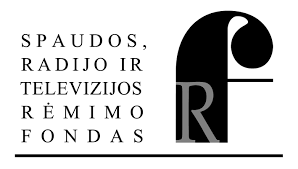 Publikuota 2022 12 04 